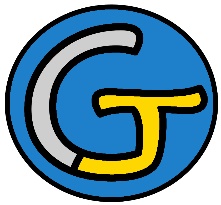 Rallye Lecture Cycle 3Aller chercher Mehdi à 14 heuresJean-Hugues Oppel (éditions Mini Syros)Aller chercher Mehdi à 14 heuresJean-Hugues Oppel (éditions Mini Syros)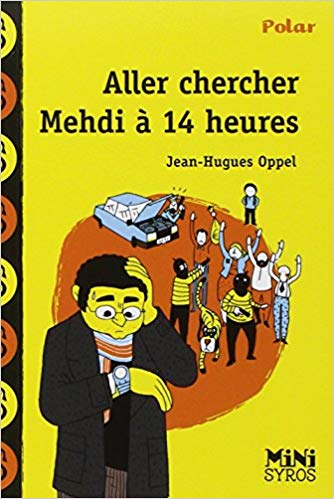 1 - Comment s’appelle le père de Mehdi ? 	a) Il s’appelle Simon.	b) Il s’appelle Franck.			c) Il s’appelle Karim.1 - Comment s’appelle le père de Mehdi ? 	a) Il s’appelle Simon.	b) Il s’appelle Franck.			c) Il s’appelle Karim.6 - Pourquoi le père de Mehdi n’envoie-t-il pas sa lettre à la poste ?	a) Car il y a trop de monde.	b) Car la poste est fermée.	c) Car il a oublié sa lettre à la maison.2 - Quel jour de la semaine cette histoire se déroule-t-elle ?	a) Elle se déroule un mercredi.	b) Elle se déroule un dimanche.	c) Elle se déroule un lundi.2 - Quel jour de la semaine cette histoire se déroule-t-elle ?	a) Elle se déroule un mercredi.	b) Elle se déroule un dimanche.	c) Elle se déroule un lundi.7 - Qu’est-il arrivé aux chaussures du père de Mehdi ?	a) Le cordonnier les a données à quelqu’un d’autre par erreur.	b) Le cordonnier les a abîmées.	c) Le cordonnier en a égaré une sur les deux.3 - Pourquoi le père de Mehdi ne prend-il pas sa voiture ?	a) Car un pneu est crevé.	b) Car l’essence coûte cher.	c) Car elle ne démarre pas.3 - Pourquoi le père de Mehdi ne prend-il pas sa voiture ?	a) Car un pneu est crevé.	b) Car l’essence coûte cher.	c) Car elle ne démarre pas.8 - Que constate le père de Mehdi en entrant dans la banque ?	a) Qu’une vieille dame est morte.	b) Qu’il y a un braquage.	c) Que deux hommes se disputent violemment.4 - Que font certains enfants du quartier de Mehdi au lieu d’aller à l’école ?	a) Ils jouent au foot.	b) Ils se promènent en ville.	c) Ils font du patin à roulettes.4 - Que font certains enfants du quartier de Mehdi au lieu d’aller à l’école ?	a) Ils jouent au foot.	b) Ils se promènent en ville.	c) Ils font du patin à roulettes.9 - Où doit impérativement se rendre le père de Mehdi pour 14 heures ?	a) Au club de foot.	b) À l’école.	c) À la bibliothèque.5 - Pourquoi le père de Mehdi part-il finalement à pieds ?	a) Car il n’a pas d’argent pour le taxi.	b) Car le bus n’arrive pas.	c) Car le métro est en grève.5 - Pourquoi le père de Mehdi part-il finalement à pieds ?	a) Car il n’a pas d’argent pour le taxi.	b) Car le bus n’arrive pas.	c) Car le métro est en grève.10 - Qu’explique la petite fille au père de Mehdi ?	a) Que Mehdi est déjà parti.	b) Que sa montre est mal réglée.	c) Qu’il n’est pas au bon endroit.Rallye Lecture Cycle 3Rallye Lecture Cycle 3Rallye Lecture Cycle 3Rallye Lecture Cycle 3Rallye Lecture Cycle 3Aller chercher Mehdi à 14 heuresJean-Hugues Oppel (éditions Mini Syros)Aller chercher Mehdi à 14 heuresJean-Hugues Oppel (éditions Mini Syros)Aller chercher Mehdi à 14 heuresJean-Hugues Oppel (éditions Mini Syros)Aller chercher Mehdi à 14 heuresJean-Hugues Oppel (éditions Mini Syros)Aller chercher Mehdi à 14 heuresJean-Hugues Oppel (éditions Mini Syros)Aller chercher Mehdi à 14 heuresJean-Hugues Oppel (éditions Mini Syros)Aller chercher Mehdi à 14 heuresJean-Hugues Oppel (éditions Mini Syros)Aller chercher Mehdi à 14 heuresJean-Hugues Oppel (éditions Mini Syros)CORRECTIONCORRECTIONCORRECTIONCORRECTIONCORRECTION1 - Comment s’appelle le père de Mehdi ? a) Il s’appelle Simon.1 - Comment s’appelle le père de Mehdi ? a) Il s’appelle Simon.1 - Comment s’appelle le père de Mehdi ? a) Il s’appelle Simon.1 - Comment s’appelle le père de Mehdi ? a) Il s’appelle Simon.1 - Comment s’appelle le père de Mehdi ? a) Il s’appelle Simon.1 - Comment s’appelle le père de Mehdi ? a) Il s’appelle Simon.1 - Comment s’appelle le père de Mehdi ? a) Il s’appelle Simon.6 - Pourquoi le père de Mehdi n’envoie-t-il pas sa lettre à la poste ?a) Car il y a trop de monde.6 - Pourquoi le père de Mehdi n’envoie-t-il pas sa lettre à la poste ?a) Car il y a trop de monde.6 - Pourquoi le père de Mehdi n’envoie-t-il pas sa lettre à la poste ?a) Car il y a trop de monde.6 - Pourquoi le père de Mehdi n’envoie-t-il pas sa lettre à la poste ?a) Car il y a trop de monde.6 - Pourquoi le père de Mehdi n’envoie-t-il pas sa lettre à la poste ?a) Car il y a trop de monde.6 - Pourquoi le père de Mehdi n’envoie-t-il pas sa lettre à la poste ?a) Car il y a trop de monde.2 - Quel jour de la semaine cette histoire se déroule-t-elle ?c) Elle se déroule un lundi.2 - Quel jour de la semaine cette histoire se déroule-t-elle ?c) Elle se déroule un lundi.2 - Quel jour de la semaine cette histoire se déroule-t-elle ?c) Elle se déroule un lundi.2 - Quel jour de la semaine cette histoire se déroule-t-elle ?c) Elle se déroule un lundi.2 - Quel jour de la semaine cette histoire se déroule-t-elle ?c) Elle se déroule un lundi.2 - Quel jour de la semaine cette histoire se déroule-t-elle ?c) Elle se déroule un lundi.2 - Quel jour de la semaine cette histoire se déroule-t-elle ?c) Elle se déroule un lundi.7 - Qu’est-il arrivé aux chaussures du père de Mehdi ?a) Le cordonnier les a données à quelqu’un d’autre par erreur.7 - Qu’est-il arrivé aux chaussures du père de Mehdi ?a) Le cordonnier les a données à quelqu’un d’autre par erreur.7 - Qu’est-il arrivé aux chaussures du père de Mehdi ?a) Le cordonnier les a données à quelqu’un d’autre par erreur.7 - Qu’est-il arrivé aux chaussures du père de Mehdi ?a) Le cordonnier les a données à quelqu’un d’autre par erreur.7 - Qu’est-il arrivé aux chaussures du père de Mehdi ?a) Le cordonnier les a données à quelqu’un d’autre par erreur.7 - Qu’est-il arrivé aux chaussures du père de Mehdi ?a) Le cordonnier les a données à quelqu’un d’autre par erreur.3 - Pourquoi le père de Mehdi ne prend-il pas sa voiture ?c) Car elle ne démarre pas.3 - Pourquoi le père de Mehdi ne prend-il pas sa voiture ?c) Car elle ne démarre pas.3 - Pourquoi le père de Mehdi ne prend-il pas sa voiture ?c) Car elle ne démarre pas.3 - Pourquoi le père de Mehdi ne prend-il pas sa voiture ?c) Car elle ne démarre pas.3 - Pourquoi le père de Mehdi ne prend-il pas sa voiture ?c) Car elle ne démarre pas.3 - Pourquoi le père de Mehdi ne prend-il pas sa voiture ?c) Car elle ne démarre pas.3 - Pourquoi le père de Mehdi ne prend-il pas sa voiture ?c) Car elle ne démarre pas.8 - Que constate le père de Mehdi en entrant dans la banque ?b) Qu’il y a un braquage.8 - Que constate le père de Mehdi en entrant dans la banque ?b) Qu’il y a un braquage.8 - Que constate le père de Mehdi en entrant dans la banque ?b) Qu’il y a un braquage.8 - Que constate le père de Mehdi en entrant dans la banque ?b) Qu’il y a un braquage.8 - Que constate le père de Mehdi en entrant dans la banque ?b) Qu’il y a un braquage.8 - Que constate le père de Mehdi en entrant dans la banque ?b) Qu’il y a un braquage.4 - Que font certains enfants du quartier de Mehdi au lieu d’aller à l’école ?c) Ils font du patin à roulettes.4 - Que font certains enfants du quartier de Mehdi au lieu d’aller à l’école ?c) Ils font du patin à roulettes.4 - Que font certains enfants du quartier de Mehdi au lieu d’aller à l’école ?c) Ils font du patin à roulettes.4 - Que font certains enfants du quartier de Mehdi au lieu d’aller à l’école ?c) Ils font du patin à roulettes.4 - Que font certains enfants du quartier de Mehdi au lieu d’aller à l’école ?c) Ils font du patin à roulettes.4 - Que font certains enfants du quartier de Mehdi au lieu d’aller à l’école ?c) Ils font du patin à roulettes.4 - Que font certains enfants du quartier de Mehdi au lieu d’aller à l’école ?c) Ils font du patin à roulettes.9 - Où doit impérativement se rendre le père de Mehdi pour 14 heures ?b) À l’école.9 - Où doit impérativement se rendre le père de Mehdi pour 14 heures ?b) À l’école.9 - Où doit impérativement se rendre le père de Mehdi pour 14 heures ?b) À l’école.9 - Où doit impérativement se rendre le père de Mehdi pour 14 heures ?b) À l’école.9 - Où doit impérativement se rendre le père de Mehdi pour 14 heures ?b) À l’école.9 - Où doit impérativement se rendre le père de Mehdi pour 14 heures ?b) À l’école.5 - Pourquoi le père de Mehdi part-il finalement à pieds ?b) Car le bus n’arrive pas.5 - Pourquoi le père de Mehdi part-il finalement à pieds ?b) Car le bus n’arrive pas.5 - Pourquoi le père de Mehdi part-il finalement à pieds ?b) Car le bus n’arrive pas.5 - Pourquoi le père de Mehdi part-il finalement à pieds ?b) Car le bus n’arrive pas.5 - Pourquoi le père de Mehdi part-il finalement à pieds ?b) Car le bus n’arrive pas.5 - Pourquoi le père de Mehdi part-il finalement à pieds ?b) Car le bus n’arrive pas.5 - Pourquoi le père de Mehdi part-il finalement à pieds ?b) Car le bus n’arrive pas.10 - Qu’explique la petite fille au père de Mehdi ?b) Que sa montre est mal réglée.10 - Qu’explique la petite fille au père de Mehdi ?b) Que sa montre est mal réglée.10 - Qu’explique la petite fille au père de Mehdi ?b) Que sa montre est mal réglée.10 - Qu’explique la petite fille au père de Mehdi ?b) Que sa montre est mal réglée.10 - Qu’explique la petite fille au père de Mehdi ?b) Que sa montre est mal réglée.10 - Qu’explique la petite fille au père de Mehdi ?b) Que sa montre est mal réglée.Question1234455678910Points111111111111